BANDO DI CONCORSO 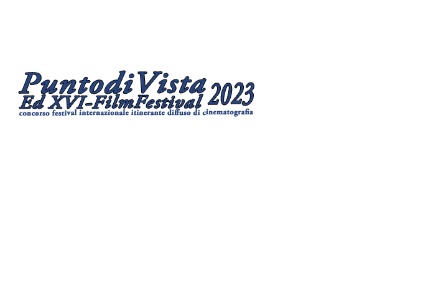 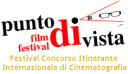 1. Le manifestazioni delle proiezioni e delle premiazioni della XVI Edizione del Concorso Festival Internazionale di  Cinematografia “PUNTODIVISTAFILMFESTIVAL2023” si terranno a Cagliari e in forma itinerante in diversi Comuni della  Sardegna nei mesi di novembre e dicembre 2023 e prevedono la proiezione dei cortometraggi e degli spot selezionati e  segnalati dalla Commissione Artistica tra tutti quelli pervenuti. 2. Il Concorso è riservato a corti inediti (o editi, ma comunque svincolati da cessioni dei diritti d'autore) comunque prodotti  dal 2021 in poi, in qualunque lingua (purché, per quelli non in lingua italiana, vi siano i sottotitoli in italiano, a meno che  non siano videoclip musicali). A) sez. Cortometraggi (max 20’): a tema libero, possono prendere parte al concorso cortometraggi appartenenti ai  generi fiction, opere di ricerca e animazione, dal racconto autobiografico alla situation comedy, dal giallo alla  fantascienza, dal demenziale al drammatico, ecc….  B) Per la sez. spot. 3’ il tema è Cortospot sociale (durata massima di 3 min.) 3. Verranno accettate un massimo di n° 2 opere per autore. L'iscrizione prevede una quota come contributo alle spese di organizzazione pari a € 10,00 per singola opera. Il pagamento verrà richiesto al momento dell'iscrizione.  4. L’iscrizione avviene tramite presentazione della propria candidatura presso le piattaforme online riconosciute dal PuntodiVistaFilmFestival: Filmfreeway: www.filmfreeway.com - Festhome: www.festhome.com                                                    ClickForFestivals: www.clickforfestivals.com -  Movibeta: www.movibeta.com           Tali piattaforme permettono all’autore di effettuare l’upload del proprio cortometraggio consentendo al comitato organizzativo del PuntodiVistaFilmFestival di visualizzare l’opera. L’organizzazione del Concorso Festival provvederà ad inviare una mail di avviso all’autore in caso di dati mancanti nella documentazione necessaria per l’iscrizione.       In caso di mancata risposta alla integrazione della documentazione entro il 10 ottobre 2023 anche dopo la comunicazione da parte dell’organizzazione, il cortometraggio interessato sarà escluso dal concorso. L’organizzazione si riserva di comunicare eventuali modifiche sul sito Internet www.puntodivistafilmfestivel.it. e sui social network di riferimento.5. All’atto dell’iscrizione dell’opera dovranno essere inviati via email, all’indirizzo info@puntodivistafilmfestival.it: - la scheda d’iscrizione firmata dall’autore scaricabile dal sito (nel caso di minore, dai genitori o da chi ne fa le veci);        - eventuale materiale promozionale del film (manifesti, locandine, volantini) (in formato web leggero); - la liberatoria scaricabile dal sito;   La scheda d’iscrizione che perverrà senza firma e senza liberatoria, comporterà l’esclusione dell’opera dal concorso.       Tutto il materiale dovrà pervenire entro la scadenza del concorso fissata per il 10 ottobre 2023; 6. Il pagamento della quota di iscrizione, così come previsto dall’art.3, viene gestito dalle piattaforme on line descritte all’art.4. L’autore dell’opera dovrà attenersi alla procedura prevista dai singoli portali on line. L’organizzazione non è responsabile di eventuali errori del soggetto che effettua l’iscrizione ed il relativo pagamento della quota di iscrizione.     L'organizzazione non sarà tenuta a restituire la quota di iscrizione nel caso in cui l’autore, o chi per lui, effettui l'iscrizione del cortometraggio in più di una piattaforma online o nel caso in cui l’autore chieda di ritirare il proprio cortometraggio dalla competizione o ci siano delle irregolarità nella sua iscrizione. Per le case di produzione/distribuzione è previsto lo speciale tariffario che prevede una quota di € 35,00 ogni 5 opere presentate - (da richiedere, gli estremi per pagamento tramite Paypal, agli organizzatori nel momento dell'iscrizione online dal sito del Concorso Festival):7. Gli autori segnalati e premiati saranno avvisati tramite posta elettronica circa la ricezione, la data e la sede di proiezione           dell’opera. 8. Gli organizzatori non si assumono nessuna responsabilità rispetto a furti, smarrimenti o danneggiamenti. Inoltre, gli autori restano responsabili del contenuto della propria opera e garantiscono di possedere i diritti di utilizzo delle musiche in essa contenute, esonerando gli organizzatori del Concorso Festival da qualsiasi responsabilità civile o penale in merito. 9. Tra tutte le opere pervenute, che abbiano i requisiti descritti al punto 2 del presente bando, quelle selezionate su insindacabile giudizio della giuria, saranno proiettate durante i giorni del Festival, compatibilmente con i tempi della programmazione.  10. Su giudizio dalla giuria saranno scelte le opere cui assegnare i premi. La giuria, potrà inoltre, conferire eventuali menzioni speciali. 11. I premi dovranno essere ritirati personalmente dall’autore o suo delegata/o (esclusivamente facente parte del cast dell’opera presentata) al momento della premiazione (l’organizzazione provvederà all’ospitalità) pertanto la mancata partecipazione comporta la perdita dei premi stessi;12. Tra i film in concorso verranno selezionate alcune opere che saranno incluse in una raccolta da distribuire a titolo  promozionale presso i Circoli dell’Unione Italiana dei Circoli del Cinema (U.I.C.C.), L’organizzazione si riserva il diritto di  utilizzare le opere inviate per proiezioni a carattere divulgativo, promozionale, didattico e culturale, senza alcun fine di  lucro, previa espressa autorizzazione sottoscritta nella liberatoria contenuta in calce alla scheda d’iscrizione da parte degli  autori e/o da chi detiene i diritti del film. 13. La sottoscrizione della scheda d’iscrizione comporta accettazione incondizionata del presente bando. Con l’accettazione  del bando, si autorizza l’organizzazione al trattamento dei propri dati personali per finalità legate esclusivamente al  concorso e secondo quanto previsto dal D. Lgs. n.196/2003. L’iscrizione al concorso implica l’accettazione del regolamento in tutte le sue parti, l’autorizzazione alla visione pubblica per la quale l’autore non percepirà compensi o diritti di alcuna natura e a nessun titolo, e l’esattezza di tutte le informazioni richieste. Con l’iscrizione del/i cortometraggio/i al PuntodiVistaFilmFestival 2023 si garantisce la liceità dell’opera ai fini della proiezione al Concorso Festival e si accetta ogni responsabilità legale relativamente alla proprietà intellettuale che ne deriva. Il partecipante e tutti i produttori in relazione con il progetto si impegnano a salvaguardare e manlevare Il PuntodiVistaFilmFestival  e Art’In Ass. Cult.  e qualsiasi rappresentante o affiliato da rivendicazioni, danni, perdite e spese (incluse non soltanto le spese legali e processuali), riconducibili a qualsiasi rivendicazione di diritti d’autore, marchi registrati, riconoscimenti, pubblicità, proiezione e danni o perdite dei film presentati. Il comitato organizzatore si riserva la facoltà di proiettare fuori concorso anche alcune opere che non hanno superato la preselezione.  I corti non selezionati in questa edizione potrebbero far parte di iniziative collaterali al festival (ad esempio retrospettive PuntodiVistaFilmFestival dal 2024); Le opere inviate diventeranno parte dell’archivio del festival e potranno essere utilizzate a scopi culturali in manifestazioni legate al festival, nonché in tutte le rassegne del settore con cui PuntodiVistaFilmFestival ha e avrà rapporti di collaborazione.Art’In Ass. Cult. – c/o Teatro Adriano via Sassari 16 – 09123 Cagliari Info: www.puntodivistafilmfestival.it e-mail: info@puntodivistafilmfestival.it - segreteria@puntodivistafilmfestival.it 